   MUNICIPAL DE ARARAQUARA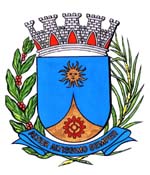    0295/16.:  EDIO LOPES:DEFERIDA.Araraquara, _________________                    _________________	Indico ao senhor Prefeito Municipal, fazendo-lhe sentir a necessidade de entrar em entendimentos com o departamento competente, no sentido de providenciar com urgência Limpeza de Terreno na Avenida Afrânio Peixoto no número 201, no Jardim Marivan, desta cidade.	No local mencionado, há Terreno com mato alto invadindo a calçada impedindo dessa forma o trânsito de pedestres, colocando em risco sua própria segurança. Os moradores reclamam constante, mas nenhuma providência foi tomada até o momento. Conforme foto em anexo.Araraquara, 19 de janeiro de 2016.EDIO LOPESVereador